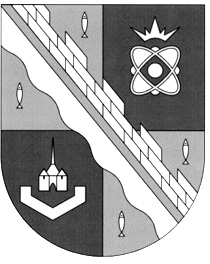                            администрация МУНИЦИПАЛЬНОГО ОБРАЗОВАНИЯ                                             СОСНОВОБОРСКИЙ ГОРОДСКОЙ ОКРУГ  ЛЕНИНГРАДСКОЙ ОБЛАСТИ                             постановление                                                      от 25/07/2022 № 1604Об обеспечении первичных мер пожарной безопасности в границах муниципального образованияСосновоборский городской округ Ленинградской областиВ соответствии с Федеральным законом от 6 октября 2003 г. № 131-ФЗ
«Об общих принципах организации местного самоуправления в Российской Федерации», Федеральным законом от 21 декабря 1994 г. № 69-ФЗ «О пожарной безопасности», Федеральным законом от 22 июля 2008 г. № 123-ФЗ «Технический регламент о требованиях пожарной безопасности», Федеральным законом от 6 мая 2011 г. № 100-ФЗ «О добровольной пожарной охране», руководствуясь Уставом муниципального образования Сосновоборский городской округ Ленинградской области, администрация Сосновоборского городского округа п о с т а н о в л я е т:Утвердить Положение по обеспечению первичных мер пожарной безопасности в границах муниципального образования Сосновоборский городской округ Ленинградской области (Приложение).Общему отделу администрации (Смолкина М.С.) обнародовать настоящее постановление на электронном сайте городской газеты «Маяк».Отделу по связям с общественностью (пресс-центр) комитета по общественной безопасности и информации администрации (Бастина Е.А.) разместить настоящее постановление на официальном сайте Сосновоборского городского округа.4.	Настоящее постановление вступает в силу со дня официального обнародования.5.	Контроль за исполнением настоящего постановления возложить на заместителя главы администрации по безопасности, правопорядку и организационным вопросам   Колгана А.В.Глава Сосновоборского городского округа                                                             М.В. ВоронковУТВЕРЖДЕНО                                                                     постановлением администрации                                                                                       Сосновоборского городского округаот 25/07/2022 № 1604                                                                                                                          (Приложение)Положение
об обеспечении первичных мер пожарной безопасности в границах муниципального образования Сосновоборский городской округ Ленинградской области1. Общие положения1.1. Положение об обеспечении первичных мер пожарной безопасности в границах муниципального образования Сосновоборский городской округ Ленинградской области (далее - Положение) разработано в целях реализации полномочий органов местного самоуправления муниципального образования Сосновоборский городской округ Ленинградской области в сфере обеспечения первичных мер пожарной безопасности и устанавливает порядок организационно-правового, финансового, материально-технического обеспечения первичных мер пожарной безопасности в границах муниципального образования Сосновоборский городской округ Ленинградской области. 1.2. Основные задачи и функции по обеспечению первичных мер пожарной безопасности в границах муниципального образования Сосновоборский городской округ Ленинградской области включают в себя:1) основные задачи:- организация подготовки проектов нормативных правовых актов в области обеспечения первичных мер пожарной безопасности;- реализация первичных мер пожарной безопасности, направленных на предупреждение пожаров в границах муниципального образования Сосновоборский городской округ Ленинградской области;- создание условий для безопасности людей и сохранности имущества от пожаров;- принятие мер для спасения людей и имущества при пожаре;2) основные функции:- создание условий для организации добровольной пожарной охраны, а также для участия граждан в обеспечении первичных мер пожарной безопасности в иных формах;- включение мероприятий по обеспечению пожарной безопасности в планы, схемы и программы развития территорий муниципального образования Сосновоборский городской округ Ленинградской области;- оказание содействия органам государственной власти субъектов Российской Федерации в информировании населения о мерах пожарной безопасности, в том числе посредством организации и проведения собраний населения;- установление особого противопожарного режима в случае повышения пожарной опасности.1.3. Деятельность в области обеспечения первичных мер пожарной безопасности в границах муниципального образования Сосновоборский городской округ Ленинградской области осуществляется администрацией муниципального образования Сосновоборский городской округ Ленинградской области в соответствии с законодательством Российской Федерации.1.4. Администрация муниципального образования Сосновоборский городской округ Ленинградской области информируют население о принятых решениях по обеспечению пожарной безопасности.2. Обеспечение первичных мер пожарной безопасности.2.1. Администрация муниципального образования Сосновоборский городской округ Ленинградской области в рамках своей компетенции в целях обеспечения первичных мер пожарной безопасности осуществляют:1) организационно-правовое обеспечение первичных мер пожарной безопасности, которое предусматривает:- разработку и принятие нормативных правовых актов в области обеспечения первичных мер пожарной безопасности в соответствии с законодательством Российской Федерации;- контроль исполнения принятых нормативных правовых актов;2) финансовое и материально-техническое обеспечение первичных мер пожарной безопасности, которое предусматривает:- разработку и организацию выполнения муниципальных программ по обеспечению первичных мер пожарной безопасности;- организацию противопожарной пропаганды в форме целенаправленного информирования общества о проблемах и путях обеспечения пожарной безопасности, осуществляемое через средства массовой информации, посредством издания и распространения специальной литературы и рекламной продукции, устройства тематических выставок, смотров, конференций и использования других, не запрещенных законодательством Российской Федерации, форм информирования населения;- обеспечение деятельности добровольных пожарных и общественных объединений пожарной охраны в соответствии с законодательством Российской Федерации;- выполнение других мероприятий первичных мер пожарной безопасности, не запрещенных законодательством Российской Федерации;3) обеспечение надлежащего состояния источников противопожарного водоснабжения, приобретение и содержание в исправном состоянии средств обеспечения пожарной безопасности жилых и общественных зданий, находящихся в муниципальной собственности, определение номенклатуры, количества и мест размещения первичных средств пожаротушения;4) разработку и организацию выполнения муниципальных программ, размещение муниципального заказа на обеспечение первичных мер пожарной безопасности;5) разработку плана привлечения сил и средств для тушения пожаров и проведения аварийно-спасательных работ в границах муниципального образования Сосновоборский городской округ Ленинградской области и контроль за его выполнением;6) установление особого противопожарного режима в границах муниципального образования Сосновоборский городской округ Ленинградской области, а также дополнительных требований пожарной безопасности на время его действия, который предусматривает разработку и принятие нормативного правового акта по введению особого противопожарного режима и дополнительных требований пожарной безопасности в пожароопасный период;7) обеспечение связи и оповещения населения муниципального образования Сосновоборский городской округ Ленинградской области о пожаре;8) организацию обучения населения мерам пожарной безопасности и проведение противопожарной пропаганды, которая предусматривает целенаправленное информирование населения через средства массовой информации о проблемах и путях обеспечения пожарной безопасности, издание и распространение специальной литературы и рекламной продукции, содействие распространению пожарно-технических знаний, проведение тематических выставок, смотров, конференций и использование других, не запрещенных законодательством Российской Федерации, форм информирования населения;9) обеспечение соблюдения прав и законных интересов добровольных пожарных и общественных объединений пожарной охраны, которые предусматривают систему мер правовой и социальной защиты добровольных пожарных, и оказание поддержки при осуществлении ими своей деятельности в соответствии с законодательством Российской Федерации.Создание условий для организации добровольной пожарной охраны3.1. Администрация муниципального образования Сосновоборский городской округ Ленинградской области создает условия для организации добровольной пожарной охраны - социально ориентированного общественного объединения пожарной охраны, созданного по инициативе физических лиц и (или) юридических лиц - общественных объединений для участия в профилактике и (или) тушении пожаров и проведении аварийно-спасательных работ.3.2. Администрация муниципального образования Сосновоборский городской округ Ленинградской области обеспечивает соблюдение прав и законных интересов добровольных пожарных и общественных объединений пожарной охраны, предусматривают систему мер правовой и социальной защиты добровольных пожарных и оказывает поддержку при осуществлении ими своей деятельности в соответствии с законодательством Российской Федерации, законодательством Ленинградской области и муниципальными правовыми актами.Финансовое обеспечение первичных мер пожарной безопасности4.1. Финансовое обеспечение первичных мер пожарной безопасности в границах муниципального образования Сосновоборский городской округ Ленинградской области является расходным обязательством муниципального образования Сосновоборский городской округ Ленинградской области и осуществляется за счет средств местного бюджета в порядке, утвержденном Советом депутатов муниципального образования Сосновоборский городской округ Ленинградской области.